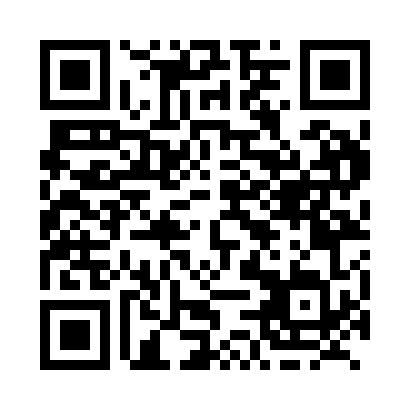 Prayer times for Rossmore, Ontario, CanadaMon 1 Jul 2024 - Wed 31 Jul 2024High Latitude Method: Angle Based RulePrayer Calculation Method: Islamic Society of North AmericaAsar Calculation Method: HanafiPrayer times provided by https://www.salahtimes.comDateDayFajrSunriseDhuhrAsrMaghribIsha1Mon3:395:301:146:348:5710:482Tue3:405:311:146:348:5610:473Wed3:415:321:146:348:5610:474Thu3:425:321:146:348:5610:465Fri3:435:331:146:348:5510:456Sat3:445:341:146:338:5510:457Sun3:455:341:156:338:5510:448Mon3:465:351:156:338:5410:439Tue3:475:361:156:338:5410:4210Wed3:485:371:156:338:5310:4111Thu3:505:371:156:338:5310:4012Fri3:515:381:156:328:5210:3913Sat3:525:391:156:328:5110:3814Sun3:545:401:166:328:5110:3715Mon3:555:411:166:318:5010:3616Tue3:565:421:166:318:4910:3417Wed3:585:431:166:318:4910:3318Thu3:595:441:166:308:4810:3219Fri4:015:441:166:308:4710:3020Sat4:025:451:166:298:4610:2921Sun4:045:461:166:298:4510:2822Mon4:055:471:166:288:4410:2623Tue4:075:481:166:288:4310:2524Wed4:085:491:166:278:4210:2325Thu4:105:511:166:278:4110:2126Fri4:115:521:166:268:4010:2027Sat4:135:531:166:258:3910:1828Sun4:155:541:166:258:3810:1729Mon4:165:551:166:248:3710:1530Tue4:185:561:166:238:3610:1331Wed4:195:571:166:238:3410:12